附件1电子票据在线培训钉钉群二维码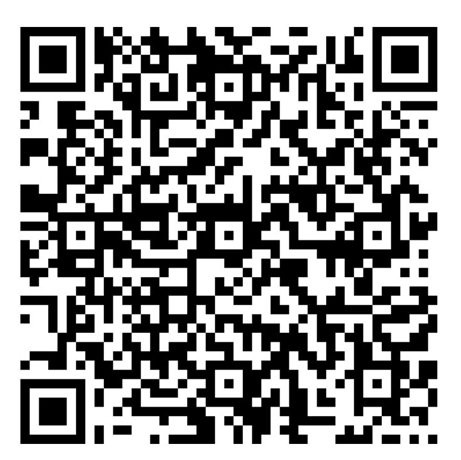 